社團法人中華食品安全管制系統發展協會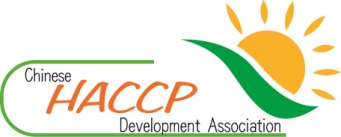   第八屆第二次會員大會出席委託書□團體會員________________     □個人會員    本人____________(會員編號：        )因故不克出席第八屆第二次會員(代表)大會，茲委託本會會員(代表)___________ (會員編號：        )代表出席。  此致社團法人中華食品安全管制系統發展協會委 託 人：_____________(簽章)受委託人：_____________(簽章)中 華 民 國    年    月    日※注意事項：每一會員(代表)僅能接受其他會員(代表)一人之委託。本表僅供參考，會員若自行開具「委託書」亦屬有效。